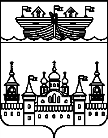 СЕЛЬСКИЙ СОВЕТНЕСТИАРСКОГОСКОГО СЕЛЬСОВЕТАВОСКРЕСЕНСКОГО МУНИЦИПАЛЬНОГО РАЙОНАНИЖЕГОРОДСКОЙ ОБЛАСТИРЕШЕНИЕ27 сентября 2018 года 		№ 34О проведении  публичных слушаний по проекту внесения изменений в Правила землепользования и застройки территории сельского поселения Нестиарский сельсовет Воскресенского муниципального района Нижегородской области, утвержденные решением Земского собрания Воскресенского муниципального района Нижегородской области от 20.02.2017 года № 20   В соответствии со ст.31,32,33 Градостроительного кодекса Российской Федерации, Федеральным законом «Об общих принципах организации местного самоуправления в Российской Федерации» от 06.10.2003 № 131-ФЗ, Законом Нижегородской области от 23.12.2014 №197 «О перераспределении отдельных полномочий между органами местного самоуправления муниципальных образований Нижегородской области и органами государственной власти Нижегородской области», поручением Президента Российской Федерации от 17.05.2016 №Пр-1138ГС о приведении правил землепользования и застройки в соответствии с действующим законодательством, руководствуясь Уставом Нестиарского сельсовета Воскресенского муниципального района Нижегородской области, Положением о публичных слушаниях на территории Нестиарского сельсовета, утвержденным решением Нестиарского сельского Совета от 5.03.2014 №6сельский Совет р е ш и л :1.Назначить публичные слушания по рассмотрению проекта о внесения изменений в Правила землепользования и застройки территории застройки сельского поселения Нестиарский сельсовет Воскресенского района Нижегородской области, утвержденные решением Земского собрания Воскресенского муниципального района Нижегородской областиот 20.02.2017 года № 20 (далее Проект)  с 27.09. 2018 г. по 27.10.2018 г.2. Утвердить график проведения публичных слушаний по Проекту по территориям (Приложение № 1). 3. Комиссии по подготовке проекта внесения изменений в правила землепользования и застройки опубликовать на официальном сайте администрации района в сети Интернет www.voskresenskoe-adm.ru материалы по Проекту и иную справочную информацию 28 сентября 2018 года. 4. Комиссии организовать выставки-экспозиции демонстрационных материалов к публичным слушаниям по Проекту с 27 по 27 октября 2018 года  по следующим адресам:- здание администрации Нестиарского сельсовета – с.Нестиары, ул.Зелёная,  д.1.Часы работы экспозиций: c 10.00 до 16.00.5. Прием замечаний и предложений от граждан по Проекту осуществляется в администрации сельсовета (по адресу: Нижегородская область Воскресенский район, с. Нестиары, ул.Зелёная, дом 1,  до 27 октября 2018 г. (тел. 3-72-22); эл. Адрес adm.nestiary-vsk@yandex.ru6. Председателю комиссии Харюнину Ю.Н. представить главе местного самоуправления сельсовета протокол и заключение о результатах публичных слушаний.7. Настоящее решение разместить на информационном стенде в здании идминистрации и опубликовать на официальном сайте администрации Воскресенского муниципального района.8. Контроль за выполнением настоящего постановления оставляю за собой.9.Настоящее решение вступает в силу со дня обнародованияГлава местного самоуправления сельсовета			П.В.УмновПриложение 1График проведения публичных слушаний по проекту о внесения изменений в Правила землепользования и застройки территории сельского поселения Нестиарский сельсовет Воскресенского района Нижегородской областиОПОВЕЩЕНИЕО ПРОВЕДЕНИИ ПУБЛИЧНЫХ СЛУШАНИЙВ целях выявления и учета мнения и интересов жителей, на публичные слушания выносится вопрос о проведении  публичных слушаний по проекту внесения изменений в Правила землепользования и застройки территории сельского поселения Нестиарский сельсовет Воскресенского муниципального района Нижегородской области, утвержденные решением Земского собрания Воскресенского муниципального района Нижегородской области от 20.02.2017 года № 20 .Публичные слушания будут проводиться 11 октября в 16 часов по адресу: Нижегородская область Воскресенский район, с.Нестиары, улица Зелёная, дом 1 (кабинет главы админитсрации)В  период проведения  публичных слушаний участники публичных слушаний имеют  право  представить свои предложения и замечания по обсуждаемому проекту посредством:- выступления на публичных слушаниях;- подачи в ходе слушаний письменных предложений и замечаний;- направления письменных предложений,  замечаний в  Комиссию.Номера контактных справочных телефонов комиссии: 8(83163)3-72-22Адрес электронной почты Администрации: adm.nestiary-vsk@уandex.ruПочтовый адрес комиссии: 606733 Нижегородская область Воскресенский район, с.Нестиары, улица Зелёная, дом 1.№Наименование территорий, для жителей которых проводятся публичные слушанияДата, время и место проведения публичных слушаний1с.Нестиары,  ул. Зелёная, д.1, здание администрации (охват населенных пунктов: село Нестиары,  д.Заозерье, д.Быстрец, д.Клюкино, д.Никаново, д.Завод, д.Марково, д.Автулиха)11.10.2018 года, в 16.00   Здание администрации Нестиарского сельсовета, с.Нестиары, ул.Зелёная , д.1